AISES Sequoyah Fellowship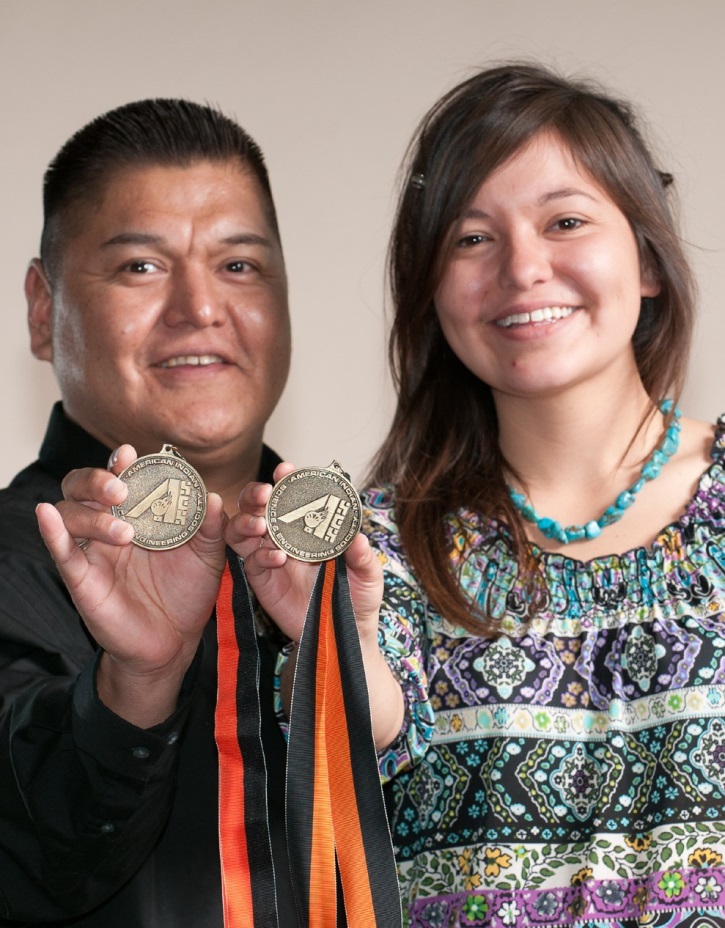 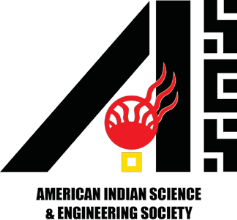 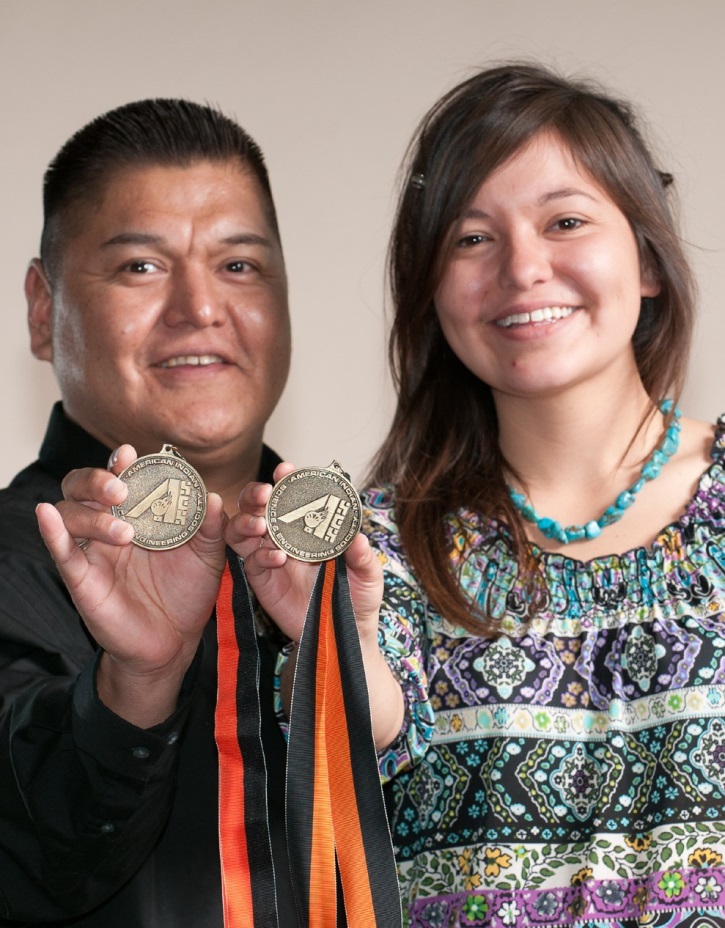 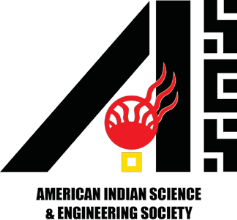 The AISES Lifetime Membership program was named in memory of Sequoyah, the great Cherokee Indian who perfected the Cherokee alphabet and syllabary in 1821, resulting in the Cherokee Nation becoming literate in less than one year.In this spirit, AISES Sequoyah Fellows are recognized for their commitment to AISES’ mission in STEM and to the American Indian community. They bring honor to AISES by engaging in leadership, mentorship, and other acts of service that support the students and professionals in the AISES family.Benefits of Sequoyah Fellowship Status• 	Lifetime membership in the American Indian Science & Engineering Society• 	An engraved medallion exclusive to Sequoyah Fellows• 	An ongoing subscription to Winds of Change, AISES’award-winning quarterly publication• 	A permanent inscription on the Sequoyah Honor Roll Plaque displayed at AISES Headquarters• 	Recognition at the annual Sequoyah Fellows’ Breakfast taking place at the AISES National Conference• 	An opportunity to serve AISES as a leader, mentor, androle-modelAbout AISESSince 1977, AISES has worked to substantially increase American Indian and Alaska Native representation in science, technology, engineering, and math (STEM) fields — as students, professionals, mentors, and leaders. AISES employs a “full circle of support” model that begins with pre-college programs, progresses into collegiate life, and then into theprofessional years of members and on into retirement.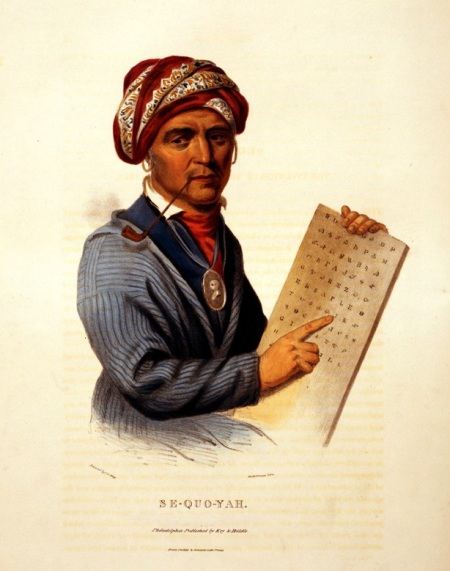 The mission of the American Indian Science and Engineering Society (AISES) is to sub- stantially increase the representation of American Indians and Alaskan Natives in en- gineering, science, and other related technology disciplines. AISES works to promote, initiate, and provide educational services for American Indian and Alaska Nativepre-college, college, and graduate students in STEM. AISES also supports early-, mid-, and executive-level professionals in STEM through professional development, mentor- ing, networking, community service, and awards programs and initiatives. AISES is the only professional society established by and for American Indian and Alaska Natives that specifically emphasizes lifelong learning and educational achievement by utilizing cultural aspects with STEM.Questions? Contact the AISES membership department at (505)-765-1052 or membership@aises.orgwww.aises.org/membership/life-timeSEQUOYAH FELLOWSHIP PLEDGE AND PAYMENT OPTIONS Option #1: One-Time Payment in Full of $1,000 (paid by check, money order, cash or credit card) NOTE: Sequoyah Fellowship is not a charitable (tax-deductible) contribution as goods are exchanged (i.e.: lifetime membership and its benefits), in accordance with Federal tax regulations. For this reason, Combined Federal Campaign, employee matching, and other charitable giving programs cannot be used to become a Sequoyah Fellow.  AISES welcomes additional charitable contributions to the organization by all members or stakeholders, including Sequoyah Fellows.Option #2: Twelve-month Pledge (payable over a maximum of twelve months) NOTE: Sequoyah Pledges are not considered Sequoyah Fellows until their obligation is paid in full. A yearly membership fee must be paid until pledges are paid in full. Yearly membership fees already paid to AISES may not be retroactively applied to a Sequoyah FellowshipOption #3: Donation to AISES from a Sequoyah Fellow Sequoyah Gifting: A Sequoyah Fellowship given as a “gift” is tax-deductible.  